Le Principal/La Principale/Le Proviseur/La Proviseure à Madame/Monsieur XXXProfesseur de XXXObjet : Lettre de mission référent/référente Culture (Application du décret n°201-475 du 27 avril 2015) / 2022-23Je vous ai désigné/désignée, à compter du 1er septembre 2022, professeur référent culture au sein de l’établissement. Votre mission, placée sous ma responsabilité, sera inscrite dans le cadre des priorités académiques : La généralisation de l'éducation artistique et culturelle à tous les élèves, sous la forme d'un parcours tout au long de la scolaritéL'éducation artistique et culturelle au service de l'ambition et de la réussite de chacun L’établissement scolaire comme lieu de vie et de cultureet du projet d’établissement :Axe 1 du projet d’établissementAxe 2 du projet d’établissementAxe 2 du projet d’établissementLes objectifs : Contribuer à la construction du Parcours d’Éducation Artistique et Culturelle (PEAC) : formalisation du parcours sur les différents niveaux avec les équipes enseignantes, création/animation des partenariats qui en découlentFavoriser et coordonner les actions culturellesÊtre force de proposition en matière de projets culturelsRenforcer le portage de l’application ADAGE (>Eduline) et du déploiement du pass CulturePour cela, vous serez en relation avec les services de la DRAEAC – site de Lille (Délégation Régionale Académique à l’Éducation Artistique et Culturelle) par le truchement des référents culture de bassin (https://daac.site.ac-lille.fr/adagerefculturebassin/) et coordonnateurs académiques (https://daac.site.ac-lille.fr/ladaac/).La mission consiste à : Au niveau des élèves :Contribuer au développement des projets culturels proposés par le CVC/CVLCoordonner les projets dont… (préciser)Au niveau des équipes pédagogiques et éducatives :Informer la communauté éducative de l’offre culturelle de proximitéAccompagner à la mise en œuvre de projets, contribuer à leur organisationFaciliter les partenariatsDiriger/informer les porteurs de projets vers les ressources pertinentes, notamment de proximitéValoriser au sein de l’établissement la mise en place d’événements ou de rendez-vous culturels par des travaux à des moments clés de l’année scolaire. Accompagner à la communication sur les projets et à leur valorisationInformer le référent numérique de l’établissement des plannings et des échéances relatives à ses missions pour alimenter l’intranetAuprès du chef d’établissement et de l’équipe de direction :Être force de proposition et une personne ressource pour le PEAC, en tant que conseiller technique du chef d’établissement dans sa stratégie culturellePrésenter un inventaire actualisé des actions et des projets, notamment en début d’année scolaire et lors du bilan pédagogique en fin d’année scolaireAssurer et organiser les partenariats avec les acteurs institutionnels et ceux de la société civileÊtre force de proposition pour l’animation de la salle culturelle (s’il y a lieu)Construire les indicateurs d’évaluation de l’ouverture culturellePour cette mission, vous bénéficierez au titre de l’année 2022-2023, de 0,5 / 1 / 1,5 / 2 IMP.Vous rendrez compte du travail engagé et des actions réalisées dans un rapport d'activités que vous m’adresserez pour le 31 mai 2023 (adresse courriel secrétariat)Signature de l’intéressé/l’intéressée	Signature du chef d’établissement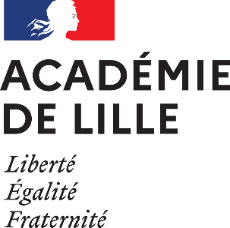 Collège / Lycée AdresseTél :Mel : ce.XXXXXXXXXXX@ac-lille.fr